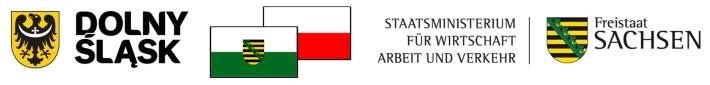 AGENDA14 Polsko - Saksońskie Forum GospodarczeTemat wiodący: „Technologie mobilności XXI wieku”Miejsce: Zamek Topacz, Ślęza, ul. Templariuszy 1, 55-040 KobierzyceCzwartek 14.10.2021 r.Godz. 10.30 – 10.45 – Otwarcie i powitanie uczestników 14 Polsko-Saksońskiego Forum Gospodarczego – Sala BalowaGrzegorz Macko – Wicemarszałek Województwa Dolnośląskiego Martin Dulig – Minister Gospodarki, Pracy i Transportu Wolnego Państwa SaksoniaGodz. 10.45 – 11.00 – Wykład otwierający – „Wodór w transporcie i transformacji energetycznej – przegląd wybranych badań”,  prof. dr hab. inż. Jerzy Kaleta, dr inż. Paweł Gąsior – Politechnika Wrocławska Godz. 11.00 – 11.15 – Wykład otwierający –  „Kompetencje wytwórcze oraz technologiczne dla mobilności przyszłości”, Dr Uwe Lienig, Dyrektor Departamentu Strategii, Sektorów Przemysłowych i Marketingu w Saksońskiej Agencji Współpracy GospodarczejGodz. 11.15 – 11.30 – Współpraca transgraniczna biznes-nauka w zakresie wykorzystania sztucznej inteligencji – Janusz Wrobel – Prezes Zarządu Neurosoft Sp. z o.o., dr Michael Bussmann – Casus – Center for Advanced Systems Understanding, GörlitzGodz. 11.30 – 12.30 – Sesja prezentacji firm, które zainteresowane są współpracą transgraniczną: Dolny Śląsk: Scanway sp. z o.o., Neurosoft sp. z o.o., Thorium Space sp. z o.o., BZB UAS sp. z o.o., Innovation AGSaksonia: IMA Materialforschung und Anwendungstechnik GmbH, Herone GmbH, Leipziger Messe GmbH, Godz. 12.30 – 13.00 – przerwa kawowa – antresola w Sali BalowejGodz. 13.00 – 14.00 – Dyskusje panelowe – moderowane sesje równoległeTechnologie kosmiczne i satelitarne – praktyczne zastosowania w innowacyjnej gospodarce (systemy wizyjne, laserowe, satelity, napędy, komunikacja).  – Sala BalowaModeratorzy: dr inż. Patrycja Śniadek, dr hab. Inż. Paweł Knapkiewicz – Politechnika WrocławskaUczestnicy panelu: Grzegorz Zwoliński SAT Revolution, prof. dr hab. Jan Dziuban – Politechnika Wrocławska; strona saksońska w uzgodnieniachTransport autonomiczny i niskoemisyjny – wyzwania technologiczne i trendy (technologie wodorowe, elektromobilność, sensory, materiały, sztuczna inteligencja) – Sala KominkowaModerator: Dirk Vogel, AMZ – Network Automotive Supplier SaxonyUczestnicy panelu: Albert Gryszczuk – Innovation AG, prof.dr hab. Inż. Lech Sitnik – Politechnika Wrocławska; strona saksońska w uzgodnieniachGodz. 14.00 – 15.00 – obiad dla uczestników – Sala KolumnowaGodz. 15.00 – 16.30 – rozmowy B2B i networking – Sala KolumnowaPodczas Forum w Sali Balowej uruchomione będą stoiska informacyjne instytucji otoczenia biznesu oraz jednostek naukowych z Dolnego Śląska i Saksonii.